What makes a good learning resource?
This resource is designed to help you create good learning resources. The key principles of creating effective learning resources are listed below, followed by an example. Read this resource before you start planning the learning resource and review it regularly as you are developing it. You could use this resource as a checklist when you have finished to make sure the principles have been applied.


An effective learning resource is:Here are some sample pages of the learning material for electrical subcircuits.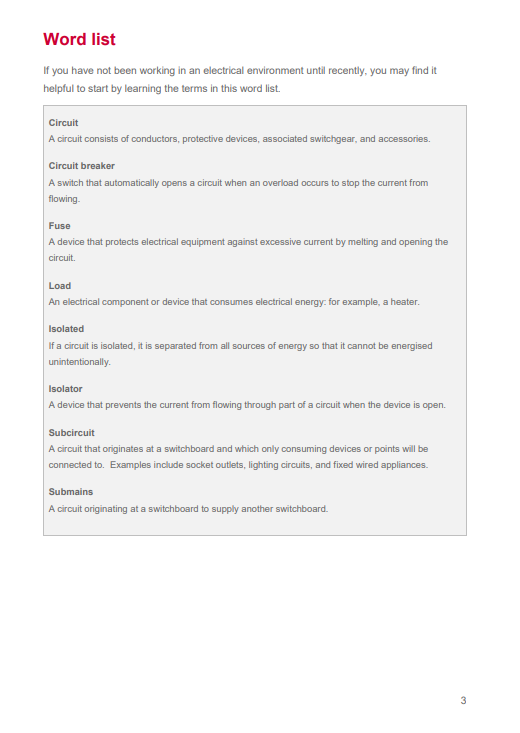 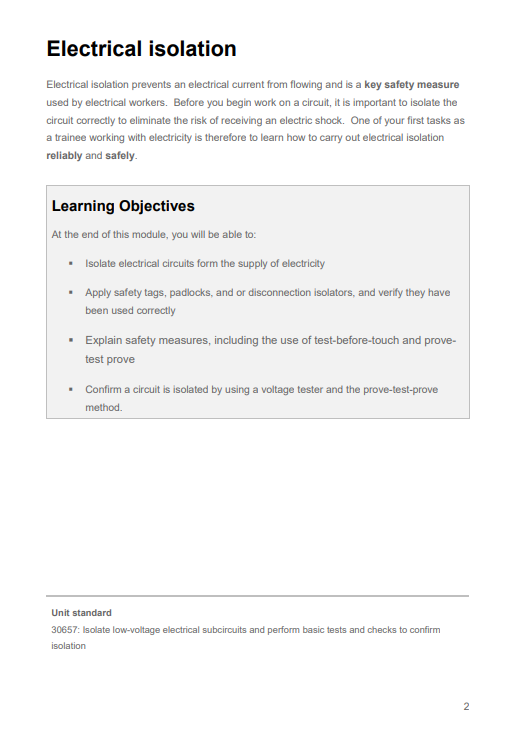 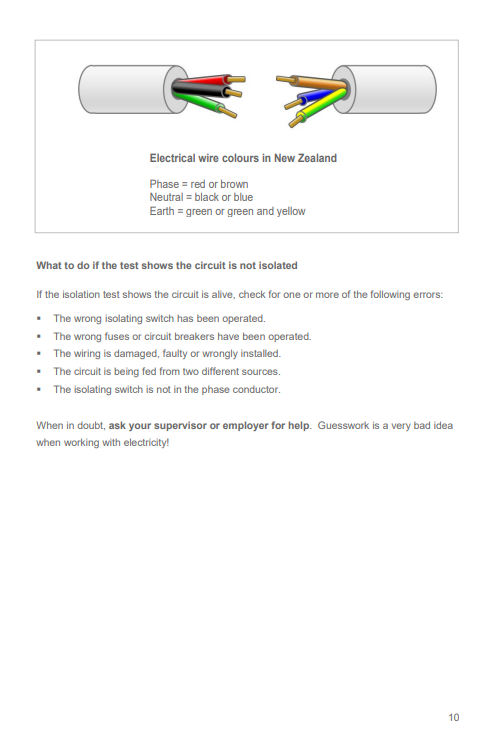 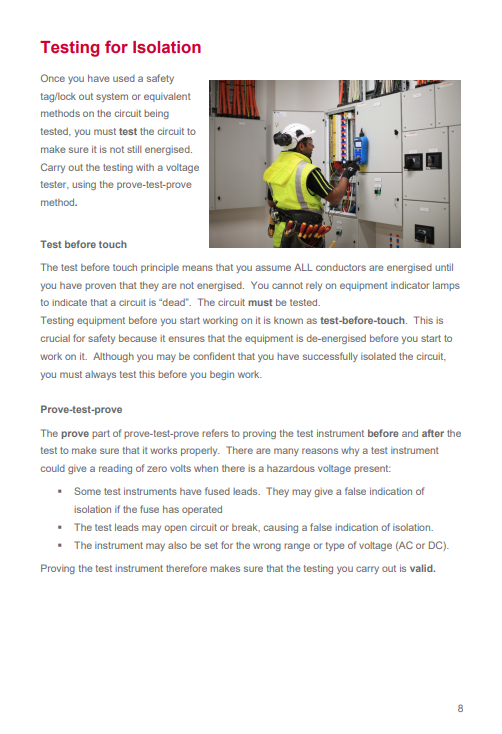 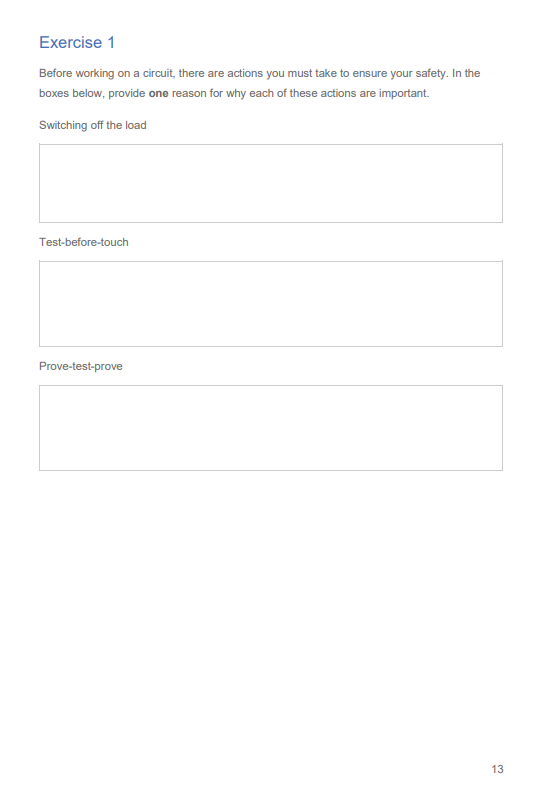 The purpose of the learning resource is clearly displayedLearning content relates to the learning outcomesInformation is up-to-date and relevant to the topicCritical information is highlighted or made obvious to the learnerLearning resource is reviewed and checked for accuracy by subject matter expertsThe learners’ skills, knowledge and experience is consideredReal workplace examples are used to help learners connect their learning to their own role or situationInstructions are clear and uses simple languageLearning content supports learners to understand concepts and integrate them into their roleTechnical terms and acronyms are explained and used appropriatelyGraphical elements are used to compliment the learner’s understandingLearning resource is well-structured and appropriate for its purposeSimilar content is grouped togetherContent is displayed in a logical order that allows the learner to understand the processLearner needs and characteristics are considered in the learning design, for example, their learning environment, literacy and numeracy, IT literacy, knowledge/skill-level etcRelevant activities are included to reinforce their learning